РЕШЕНИЕ                                                                                                                 Собрания  депутатов   Шоруньжинского сельского поселения           № 7                                                                       «26» сентября 2019 годачетвертого созываО прекращении полномочий главы администрации  Шоруньжинского сельского поселенияРуководствуясь п. 2 ч. 1 ст. 77 Трудового кодекса Российской Федерации, пунктом 1.1. контракта на замещение должности главы администрации муниципального образования «Шоруньжинское сельское поселение» от 29 января 2016 года. Собрание депутатов Шоруньжинского  сельского поселения РЕШИЛО:1. Прекратить с 26 сентября 2019 года полномочия главы администрации Шоруньжинского сельского поселения Евсеева Ивана Михайловича в связи с истечением срока служебного контракта.2. Администрации муниципального образования «Моркинский муниципальный район» произвести расчет с высвобождаемым работником, выплатить компенсацию в размере двухмесячного денежного содержания. Произвести перерасчет отпуска с января по сентябрь 2019 года включительно.Глава Шоруньжинского  сельского поселения                          Б.В. АпакаевЯл шотан Унчо илемындепутатше-влакын Погынжо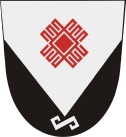 Собрание депутатов Шоруньжинского сельского поселения425127, Морко район,                    Унчо ял,       Т. Ефремов урем, 39,                           тел (83635) 9-43-45425127, Моркинский район,                            с. Шоруньжа, ул. Т. Ефремова, д. 39, тел(83635)9-43-45